附件5电子文件组织和命名要求各学校将所有申请认定课程的相关文件，都放在同一目录下(不要再单独设立文件夹)压缩成一个文件，文件夹命名为：学校名称+2019年吉林省精品在线开放课程申报文件+申报课程门数。报送的电子文件均需为加盖公章的PDF版文件，附件4同时上报一份Word版无需盖章的文件。3．各文件命名要求附件1命名为：序号+课程名称+申报书附件2命名为：序号+课程名称+课程数据信息表附件3命名为：序号+课程名称+政治审查意见附件4命名为：学校名称+申报课程汇总表4.以吉林建筑大学为例，如下图所示：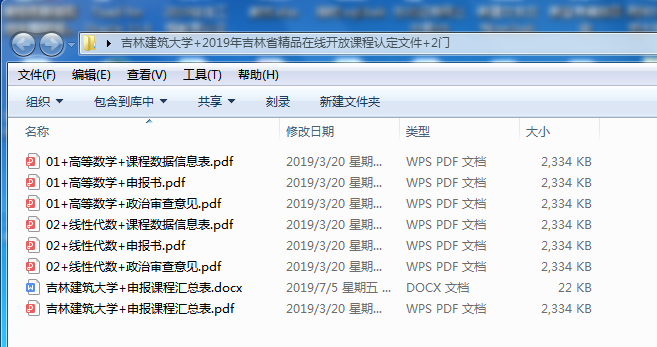 